http://www.24ora.com/local-mainmenu-5/35668-presentacion-di-prof-dr-cor-van-montfort-tocante-publieke-private-samenwerking-pps-na-algemene-rekenkamerPresentacion di Prof. dr. Cor van Montfort tocante Publieke Private Samenwerking (PPS) na Algemene Rekenkamer 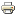 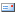 Friday, 19 August 2011 15:23 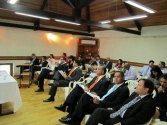 Algemene Rekenkamer tin como meta pa ta un organisacion mas habri, comunicativo y den dialogo cu su ‘stakeholders’. Un ehempel di esaki ta e presentacion di Prof. dr. Cor van Montfort cu a tuma luga dialuna ultimo den edificio di Algemene Rekenkamer. E presentacion tabata tocante con Algemene Rekenkamer Hulanda ta controla e proyectonan di gobierno cu ta wordo financia pa sector priva  esta ‘Publieke Private Samenwerking (PPS)’ of ‘Public Private Partnership (PPP)’.Tambe a trata e aspecto di ki ta e lesnan cu den pasado nan a siña for di e tipo di proyectonan aki. Public Private Partnership ta un tema hopi actual den nos comunidad mirando por ehempel  e plan di gobierno pa realisa e ‘Green Corridor’. Professor dr. Cor van Montfort a splica tambe e resultadonan di inventarisacion cu Algemene Rekenkamer Hulanda a haci tocante di e tipo di proyectonan PPP mundialmente y kico tabata nan risico, resultado y puntonan di atencion cu mester tene cuenta cune ora ta traha cu proyectona asina..Professor dr. Cor van Montfort ta trahando actualmente na Algemene Rekenkamer Hulanda como cabesante di e departamento ‘publiek-private sector’ y ‘Onderwijs, cultuur en wetenschappen’. Banda di esey e ta un professor na universidad di Tilburg y ta duna les den e ramo di ‘Goed bestuur bij publiek-private arrangementen’.Algemene Rekenkamer a invita algun instancia concerni cu e ‘control’ di tipo di proyectonan den cuadro di PPP.Tabata un atardi hopi informativo y fructifero pa tur esnan cu tabata presente.